 AA037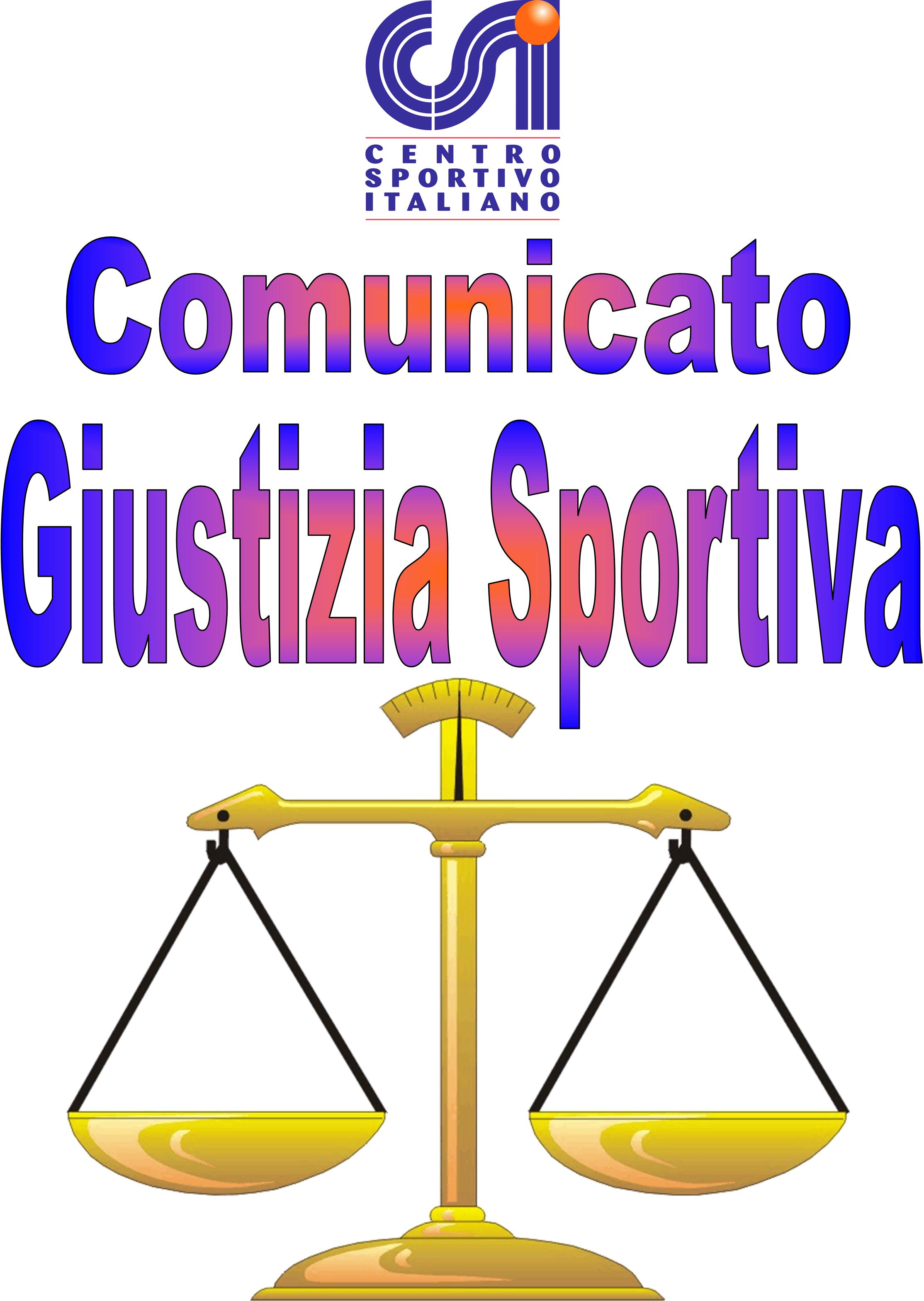 021Afr(Per Diffida).                          Comunicato Ufficiale nr. 36   DATA 04 – 07- 2022                                     Calcio a 5 Terni LeagueSummer CupRISULTATI CALCIO A 5PROVVEDIMENTI DISCIPLINARI CALCIO A 5 CARTELLINO AZZURRONominativo:                                                                                                    SocietàGIOCATORI AMMONITINominativo:                                                                                                      SocietàPasquale Mascolo                                                                                                 New TeamMirko Anetrelli                                                                                                     Sporting GarraAlessio Abbati                                                                                                      Panzathinaikos Federico Cacace                                                                                                    Ajax KemalLeonardo Chiocci                                                                                                 Ajax KemalGiacomo Mossa                                                                                                   Old CityManuel Proietti                                                                                                    Old CityGIOCATORI ESPULSINominativo:                                 turni di squalifica                                             SocietàNicolò Graziano                                          1                                                             Old City(Cartellino Azzurro).Christopher Costantini                                 1                                                            Seleccion Albic.(Comportamento falloso in campo).Enrico Polito                                               1                                                             Oro & Argenti(Fallo di Reazione in campo).  Comunicato Ufficiale nr. 36   DATA 04 – 07- 2022                                        Calcio a 7 Terni LeagueSummer CupRISULTATI CALCIO A 7PROVVEDIMENTI DISCIPLINARI CALCIO A 7 CARTELLINO AZZURRONominativo:                                                                                                    SocietàGIOCATORI AMMONITINominativo:                                                                                                      SocietàDaniele Tottorotò                                                                                          FC ProseccoSamuele Sesini                                                                                              FC ProseccoDaniele Agrò                                                                                                Olympia MinusGabriele Agrò                                                                                              Olympia MinusAlessandro Arcangeli                                                                                     Narni SqualoFrancesco Manetti                                                                                          Visionary BSLorenzo Raggi                                                                                               AS MarosoNicolò Lunetta                                                                                               AS MarosoJacopo Rizzo                                                                                                 CampettoGianmarco Rosati                                                                                          CampettoMichael Celi                                                                                                  CampettoLorenzo Longari                                                                                            Team-EnoNicolò Agostini                                                                                              Team-EnoMichael Rizzi                                                                                                 FC BoccaporcoThomas Petrini                                                                                               FC BoccaporcoDaniele Cioffi                                                                                                Asse STRGIOCATORI ESPULSINominativo:                                 turni di squalifica                                        SocietàMattia Romani                                          1                                                            Green Service	(Cartellino Azzurro).Matteo Silvestri                                        2                                                             FC Boccaporco(Somma di ammonizioni, espressioni offensive e minacciose nei confronti del giudice di gara).Gabriele Agrò                                      1                                                       Olympia Minus(Per Diffida).Michael Rizzi                                         1                                                        FC Boccaporco(Per Diffida).                                                                                                                            Il Giudice sportivo013 New Team – Leicesterni City 6 – 1  V.P.D.014  Old City – Ajax Kemal  5 – 5  V.P.D.015 Campetto – AS Maroso 7 – 4 016 Seleccion Albiceleste – Oro & Argenti 4 – 6  V.P.D.017 New Terni – Conad Arca Futsal 9 – 3 018 Sporting Garra – Panzathinaikos 4 – 6  V.P.D.019 Napoli Club Terni – Ajax kemal5 – 1 020 New Team – Old City 2 – 6 021 Long Island – Desaparecidos 1 – 4 022 FC Prosecco – Olympia Minus 4 – 3  V.P.D. V.P.D.023 Pro Diletta 1991 – La Dolce Vita 4 – 6 024 Narni Squalo – Visionary BS5 – 3  V.P.D. V.P.D.025 Campetto – Red Devils 5 – 3  V.P.D. V.P.D.026 PES UTD – Green Service 2 – 3  V.P.D. V.P.D.027 Geps’On Fire – AS Maroso 2 – 2  V.P.D. V.P.D.028 FC Boccaporco – Asse STR 5 – 9  V.P.D. V.P.D.029 Soccorso Alpino – Team-Eno 3 – 2  V.P.D. V.P.D.030 Torre Orsina C.A – Homy 4 – 0 